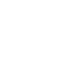          НОВООДЕСЬКА МІСЬКА РАДАМИКОЛАЇВСЬКОГО РАЙОНУ МИКОЛАЇВСЬКОЇ ОБЛАСТІ                        ВИКОНАВЧИЙ КОМІТЕТПРОЕКТ               Р І Ш Е Н Н Я__ березня 2021 року                      м. Нова Одеса                                         № __Про створення комісії з питань визначення стану зелених насаджень та їх відновної вартості за зверненнямКП "Правопорядок"	Відповідно до статі 30 Закону України «Про місцеве самоврядування в Україні», статі 28 Закону України «Про благоустрій населених пунктів», постанови Кабінету Міністрів України від 01.08.2006 р. № 1045 «Про затвердження Порядку видалення дерев, кущів, газонів і квітників в населених пунктах» (зі змінами), наказу Міністерства житлово-комунального господарства України від 12.05.2009 № 127 «Про затвердження Методики визначення відновної вартості зелених насаджень», з метою створення умов ефективного використання зелених насаджень та запобігання безконтрольному їх видаленню, розглянувши звернення КП "Правопорядок", виконавчий комітет міської радиВИРІШИВ:1. Утворити комісію з питань визначення стану зелених насаджень та їх відновної вартості та затвердити її склад: Віктор Щербина 	-	голова комісії, начальник відділу з питань житлово - комунального господарства, благоустрою, будівництва, розвитку інфраструктури та комунальної власності. Члени комісії:Юрій Литвиненко 	-	головний спеціаліст відділу з питань житлово - комунального господарства, благоустрою, будівництва, розвитку інфраструктури та комунальної власності;Сергій Полівко	- головний спеціаліст відділу з питань житлово - комунального господарства, благоустрою, будівництва, розвитку інфраструктури та комунальної власності;Володимир Шелудченко	-	 головний спеціаліст відділу з питань житлово - комунального господарства, благоустрою, будівництва, розвитку інфраструктури та комунальної власності;Анна Глухман	-	провідний спеціаліст відділу з питань земельних відносин та екології;Ольга Пилипець  	- головний інспектор КП «Правопорядок»;Представник Державноїекологічної інспекції Південно -Західного округу (Миколаївськата Одеська області)	 -	 за узгодженням.2. Комісії здійснити обстеження зелених насаджень з метою виявлення аварійних, вікових, сухих насаджень та прийняття рішення щодо їх видалення або омолодження на території м. Нова Одеса.3. За результатами роботи комісії скласти акт обстеження стану зелених насаджень, що підлягають видаленню.4. Комісії у своїй роботі керуватись Порядком видалення дерев, кущів, газонів і квітників в населених пунктах, затверджених постановою Кабінету Міністрів України від 01.08.2006  № 1045 та чинним законодавством України.5. Контроль  за виконанням цього рішення покласти на заступника міського голови Ігора Журбу.Міський голова                                                                     Олександр ПОЛЯКОВ